南京明辉建设集团宁明辉字【2017】32号转发住建部《关于印发起重机械、基坑工程等五项危险性较大的分部分项工程施工安全要点》的通知公司各部门、项目部：现将溧水区城乡建设局《转发住建部关于印发起重机械、基坑工程等五项危险性较大的分部分项工程施工安全要点的通知》（溧建字【2017】70号）文转发给你们，请结合项目实际，将附件内容张贴在施工现场显著位置，并严格贯彻执行。南京明辉建设集团二〇一七年六月二十三日主题词：起重机械  基坑工程  安全要点  通知 抄报：公司总经理  副总经理南京明辉建设集团综合办公室印发                                      2017年6月23日印发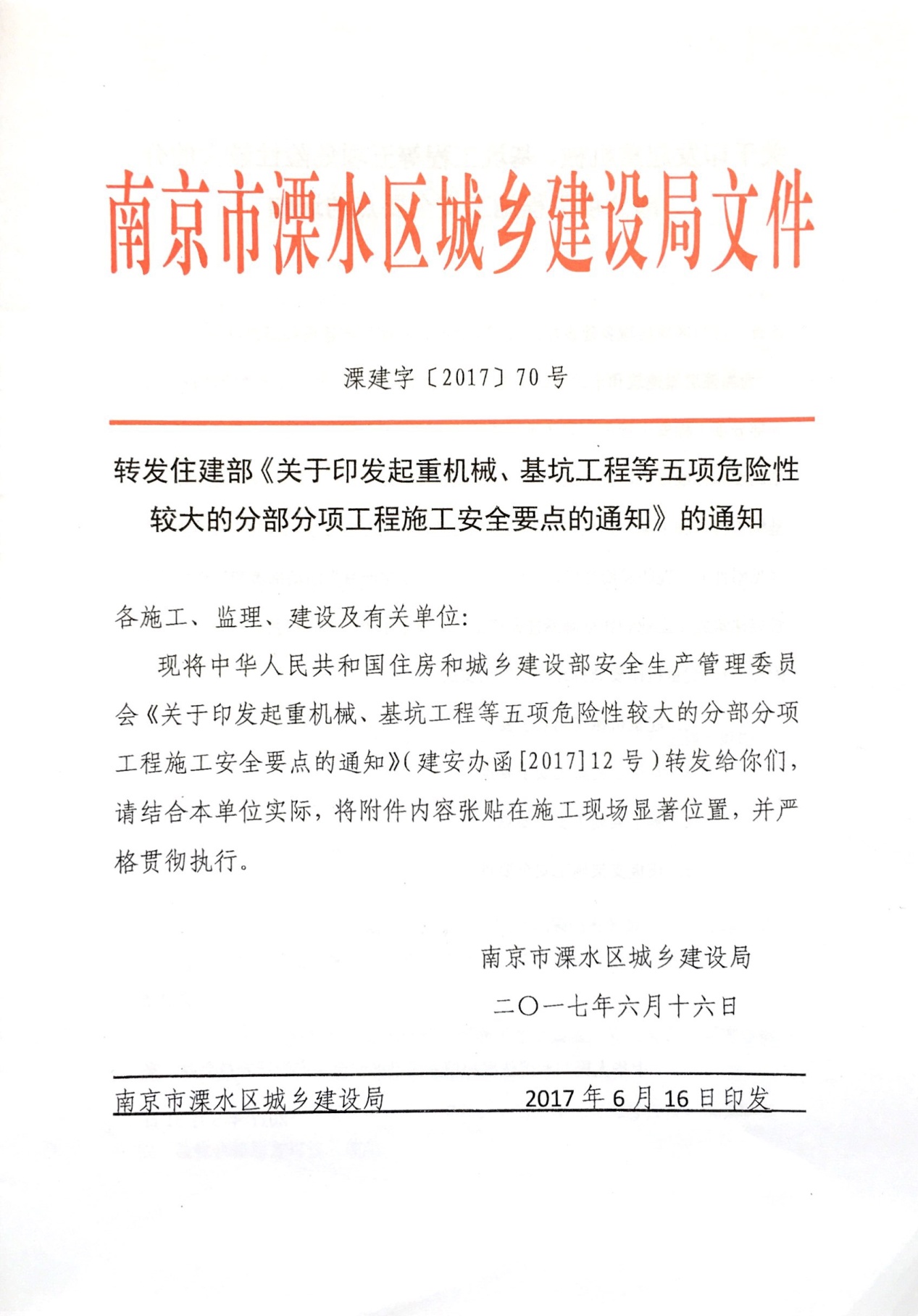 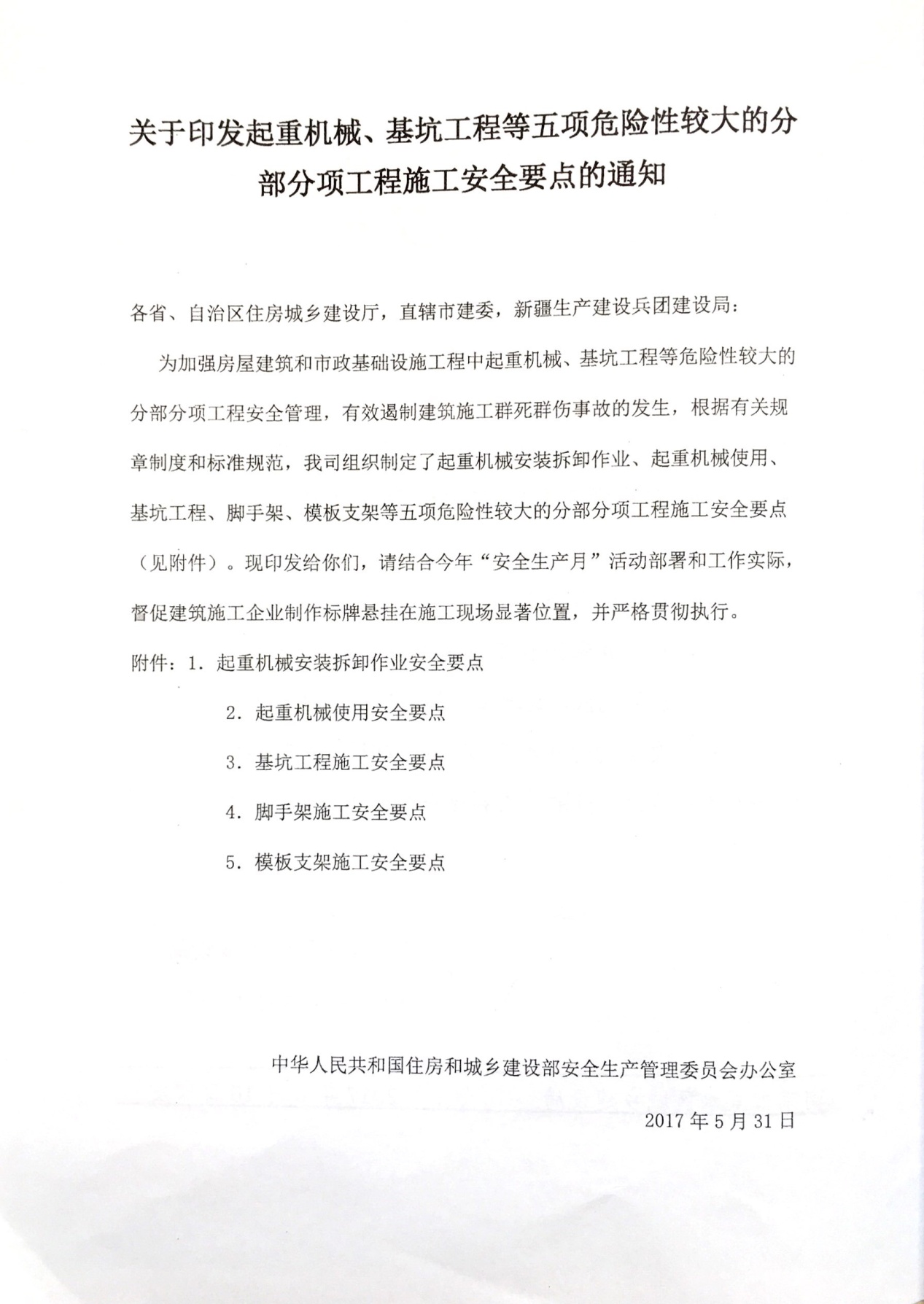 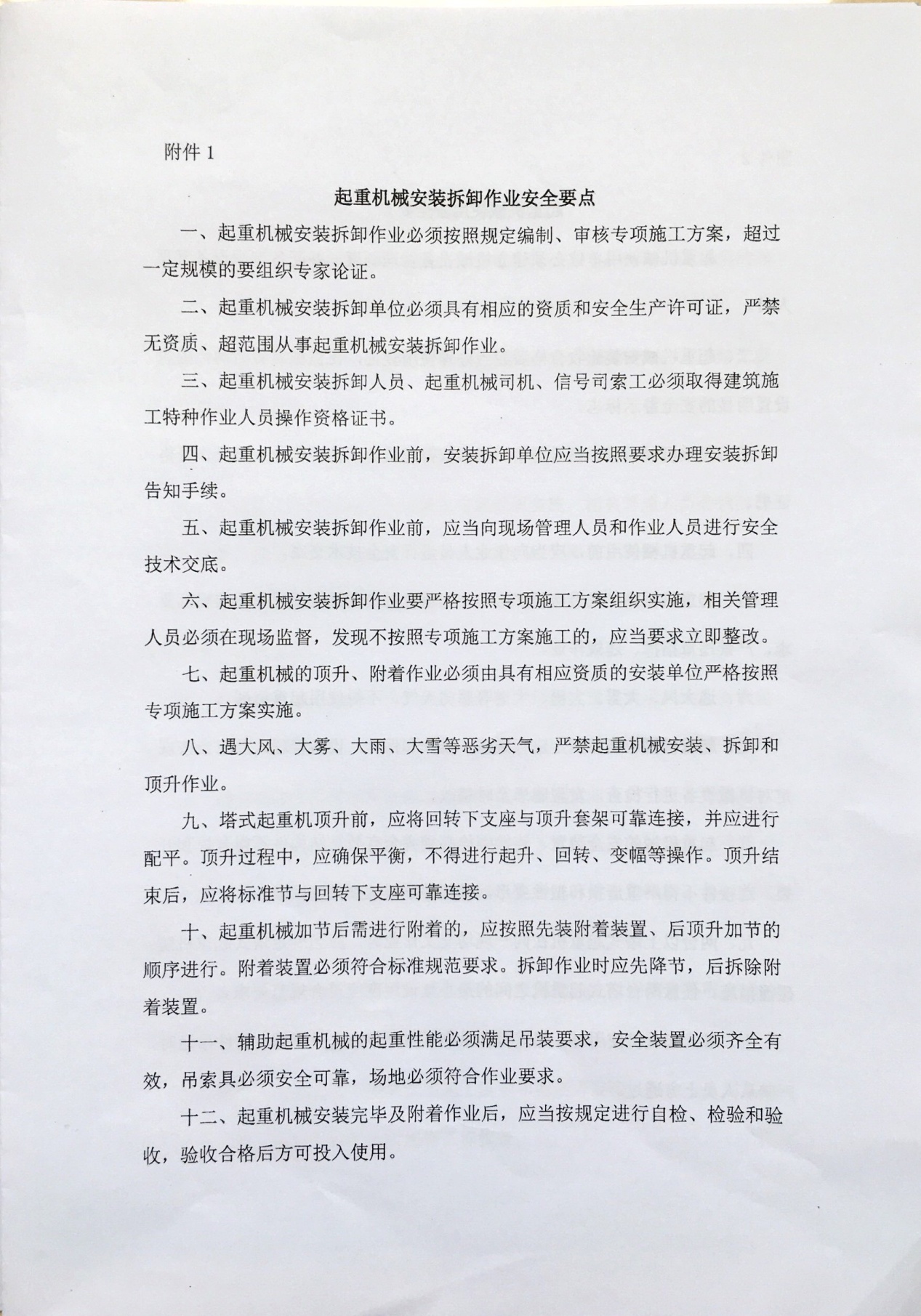 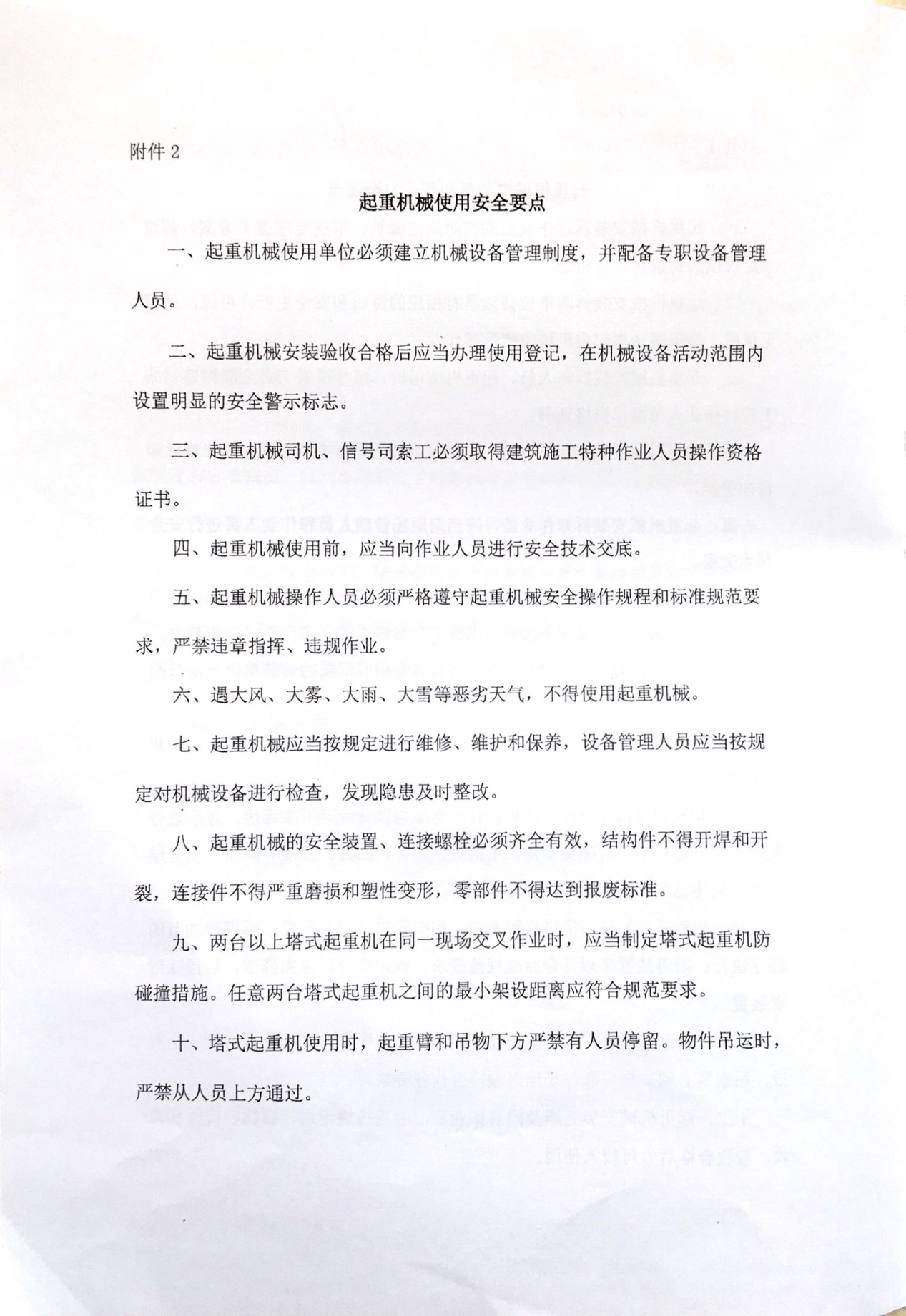 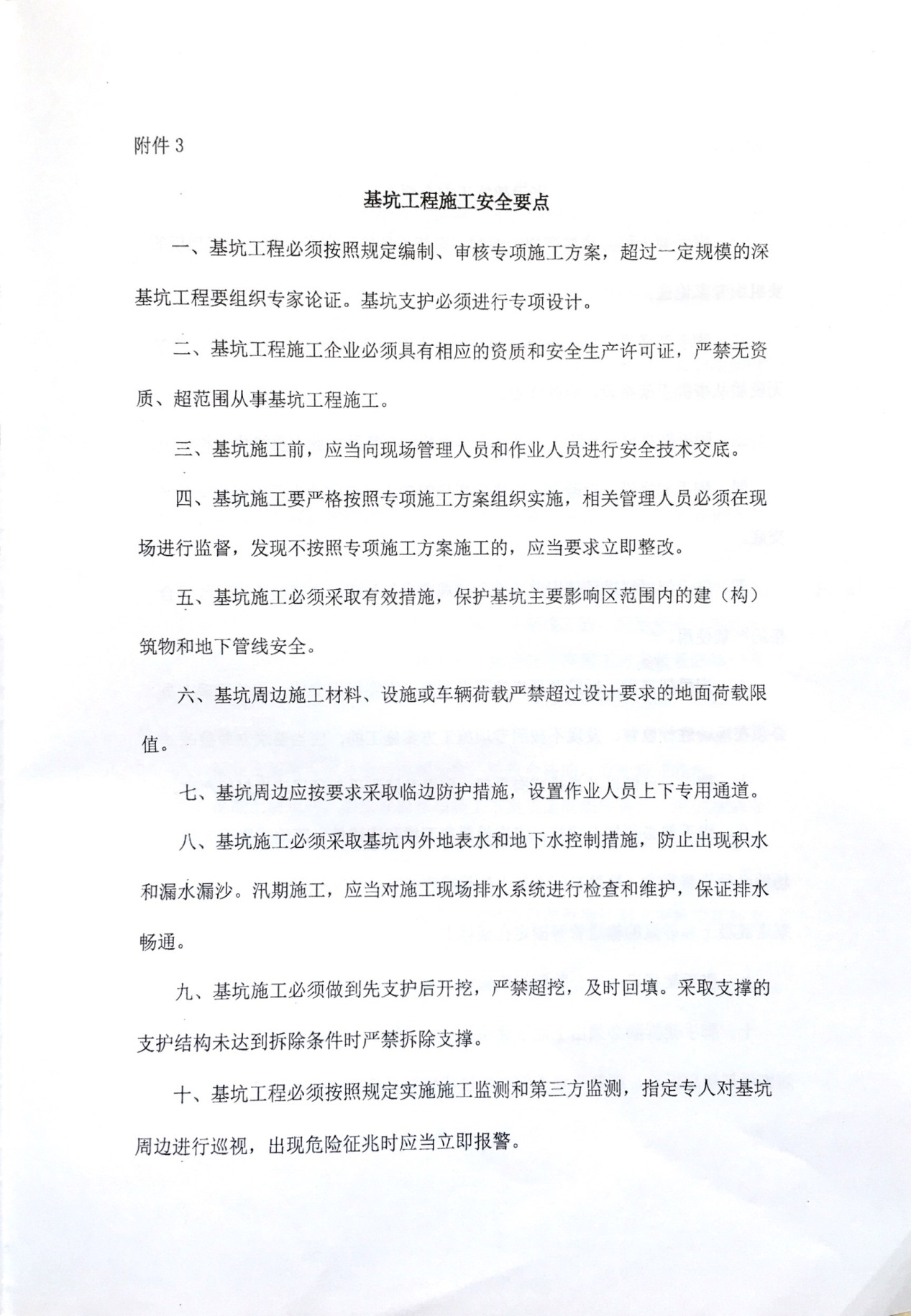 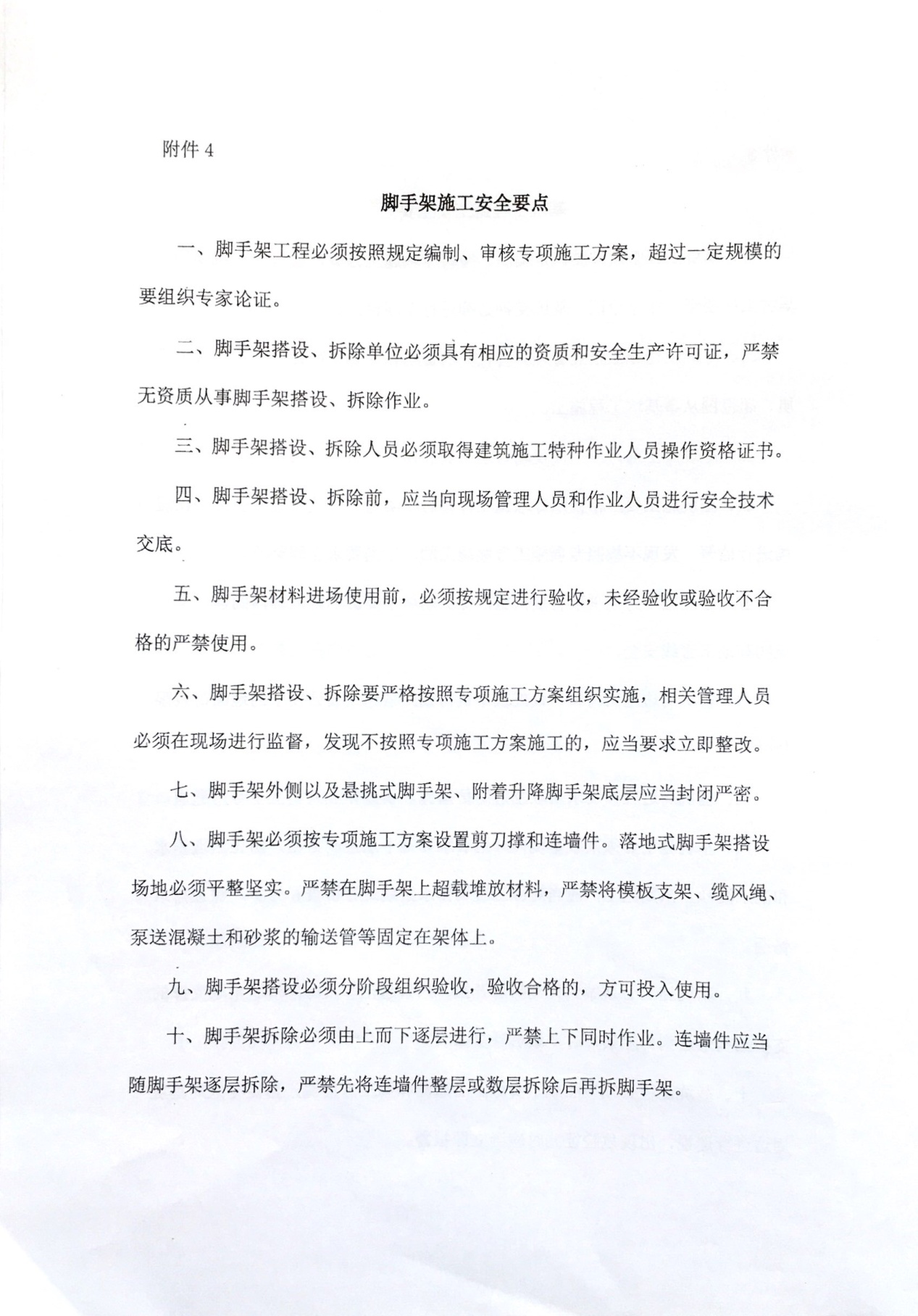 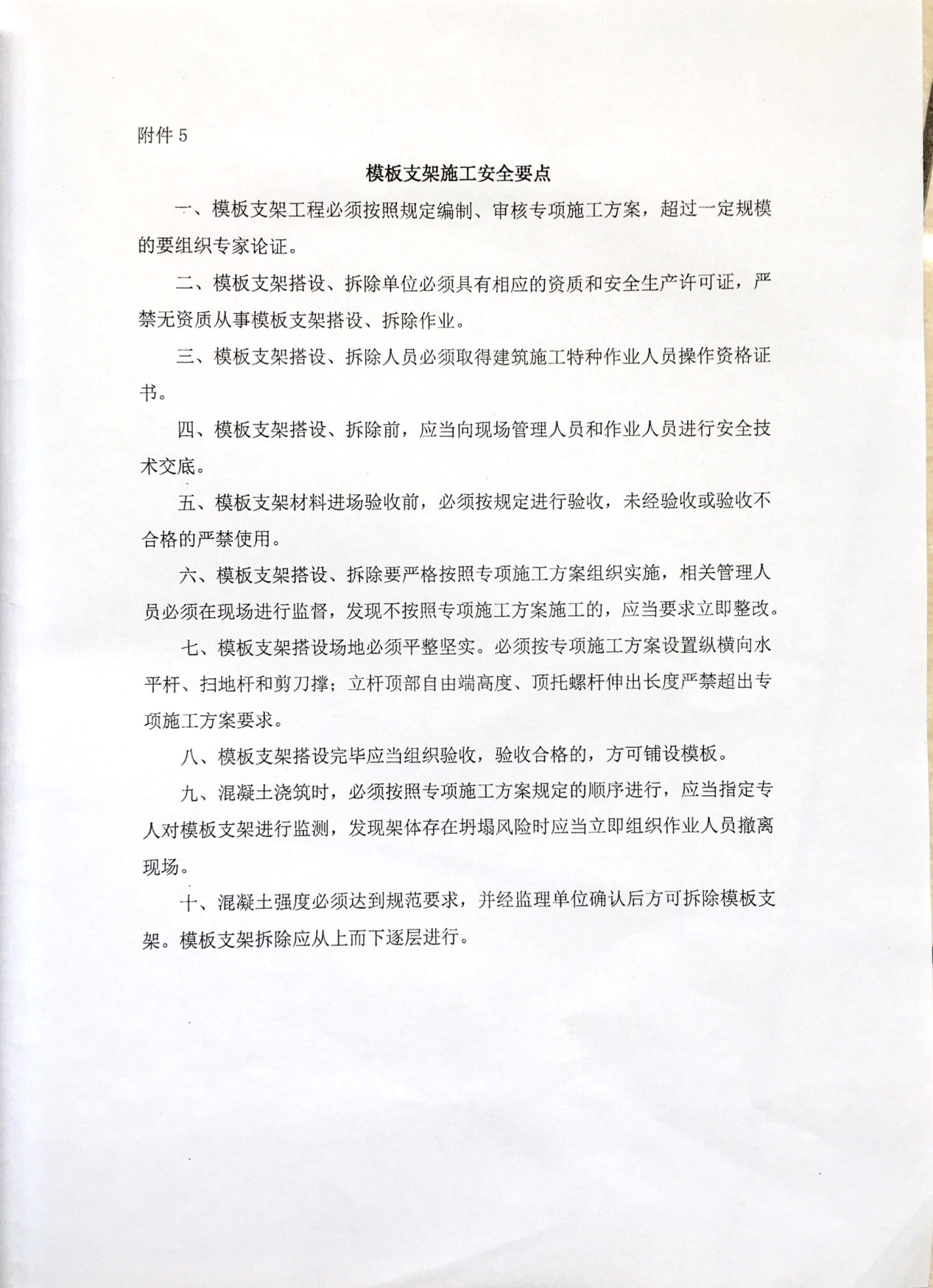 